Предлагается рассрочка платежей граждан за установленную аппаратуру ОПС до 6 месяцев, для определенных категорий граждан (участники ВОВ, инвалидам труда, инвалидам с детства и другим категориям инвалидов, пенсионерам по возрасту (мужчины - в возрасте 60 лет, женщины - в возрасте 55 лет), проживающим отдельно от трудоспособных членов семьи) до 12 месяцев.УСЛУГИ ПО ОСНАЩЕНИЮ СРЕДСТВАМИ СИГНАЛИЗАЦИИОборудование жилых домов, квартир и других помещений с личным имуществом граждан (далее - ЛИГ) средствами охранной и ручной тревожной  сигнализацииУСЛУГИ ПО ОХРАНЕ И КОНТРОЛЮ ЗА СОСТОЯНИЕМ СРЕДСТВ СИГНАЛИЗАЦИИ Охрана жилых домов,  квартир и других помещений  с помощью технических средств сигнализации, контролируемых пультами централизованного наблюденияОсуществление контроля с помощью пультов централизованного наблюдения за состоянием технических средств сигнализации  жилых домов,  квартир и других помещений, с последующей передачей владельцам жилых домов (помещений) сообщения о срабатывании систем сигнализацииКонтроль за состоянием систем ручной тревожной сигнализации, установленной в  жилых домах,  квартирах и других помещениях (экстренный вызов наряда милиции) с выездом группы задержания в случае поступления сигналов об экстренном вызовеТехническое обслуживание систем сигнализации жилых домов,  квартир и других помещенийОРИЕНТИРОВОЧНАЯ СТОИМОСТЬ ОСНАЩЕНИЯ ОХРАННОЙ СИГНАЛИЗАЦИИ (С УЧЕТОМ СТОИМОСТИ ОБОРУДОВАНИЯ) ЖИЛЫХ ДОМОВ, КВАРТИР И ДРУГИХ ПОМЕЩЕНИЙКВАРТИРЫ, РАСПОЛОЖЕННЫЕ НА ПЕРВЫХ И ПОСЛЕДНИХ ЭТАЖАХ ОБОРУДУЮТСЯ СРЕДСТВАМИ ОХРАННОЙ СИГНАЛИЗАЦИИ СЛЕДУЮЩИМ ОБРАЗОМ:ПЕРВЫЙ ЭТАЖвходная дверь - датчиками на открытиеоконные проемы - датчиками на открытие и разбитиеобъем всех комнат и кухни извещателями, реагирующими на движениеполная блокировка однокомнатной квартиры - 370-400 рублей полная блокировка двухкомнатной квартиры - 390-410 рублей полная блокировка трехкомнатной квартиры - 420-550 рублей полная блокировка четырехкомнатной квартиры - 550-600 рублей  ВТОРОЙ И ПОСЛЕДНИЙ  ЭТАЖИвходная дверь - датчиками на открытиеобъем всех комнат и кухни  извещателями, реагирующими на движениеокна комнат, где имеется свободный доступ на разбитие и открытие (карниз, труба и т.д.)блокировка однокомнатной квартиры - 250-300 рублей блокировка двухкомнатной квартиры - 300-350 рублей блокировка трехкомнатной квартиры - 350-400 рублей КВАРТИРЫ, РАСПОЛОЖЕННЫЕ НА ПРОМЕЖУТОЧНЫХ ЭТАЖАХблокируются входные двери датчиками на открытиев комнатах устанавливаются извещатели,  реагирующие на движение (как правило, они устанавливаются в помещениях с наибольшим сосредоточением материальных ценностей, в прихожих, в помещениях имеющими выходы на лоджию, балкон, пожарную лестницу)блокировка однокомнатной квартиры - 250-300 рублей блокировка двухкомнатной квартиры - 320-360 рублей блокировка трехкомнатной квартиры - 350-400 рублей блокировка четырехкомнатной квартиры - 350-500 рублей УСТАНОВКА КНОПКИ ТРЕВОЖНОЙ СИГНАЛИЗАЦИИ (КТС)без установки охранной сигнализации - 250-300 рублей с установкой охранной сигнализации –10 рублей БЛОКИРОВКА ОТДЕЛЬНО СТОЯЩИХ ОДНОКВАРТИРНЫХ ЖИЛЫХ ДОМОВ (КОТТЕДЖЕЙ)Тактика применения технических средств сигнализации при блокировке отдельно стоящих одноквартирных жилых домов определяется в каждом случае отдельно, исходя из архитектурных особенностей строения.ПРИМЕР: стоимость оборудования техническими средствами сигнализации отдельно стоящего 2-х уровневого жилого дома (6 комнат, гараж, кухня)      составит около  650-750 рублей * при оснащении не телефонизированных  жилых домов (помещений) требуется установка дополнительных радиопередающих устройств, в связи с чем стоимость оборудования увеличивается.  Так стоимость прибора приемно-контрольного ПКП - от 250 рублей, блока согласования Аларм-GSM - от 250 рублейПЕРЕЧЕНЬ ПРЕДОСТАВЛЯЕМЫХ ДОКУМЕНТОВ ДЛЯ ПЕРЕДАЧИ ЖИЛОГО ДОМА, КВАРТИРЫ И ДРУГИХ ПОМЕЩЕНИЙ ПОД ОХРАНУзаявление об оборудовании и принятии  жилых домов,  квартир и  других помещений техническими средствами сигнализации (заявления подаются гражданами в подразделения охраны или управления (отделы) внутренних дел в районах, городах, районах в городах по месту их жительства)копии документов, подтверждающих права граждан на владение или пользование  помещением  (свидетельство о государственной регистрации прав на недвижимое имущество, технический паспорт на жилое помещение, договор найма (поднайма) жилого помещения, договор купли-продажи (дарения) жилого помещения, заверенный нотариально и зарегистрированный в территориальной организации по государственной регистрации недвижимого имущества и прав на него, и другие документы).ОХРАНА ЖИЛЫХ ДОМОВ, КВАРТИР ГРАЖДАН И ДРУГИХ ПОМЕЩЕНИЙ С ПОМОЩЬЮ ТЕХНИЧЕСКИХ СРЕДСТВ ОСУЩЕСТВЛЯЕТСЯ ПОДРАЗДЕЛЕНИЯМИ ОХРАНЫ НА ОСНОВАНИИ ДОГОВОРОВ ОБ ОКАЗАНИИ ОХРАННЫХ УСЛУГ ЭТИМ ГРАЖДАНАМНЕОБХОДИМЫЕ УСЛОВИЯ ДЛЯ ОБОРУДОВАНИЯ ПОМЕЩЕНИЯ  ТЕХНИЧЕСКИМИ СРЕДСТВАМИ СИГНАЛИЗАЦИИНаличие электропитания (220В) в помещенииНаличие телефонной линии (при подключении охранного оборудования по телефонным линиям) либо уверенный прием GSM-связи (при работе охранного оборудования по каналам GSM (в стандарте GPRS))Обеспечение достаточного уровня технической укрепленности помещенияТАРИФЫ ЗА УСЛУГИ ПО ОХРАНЕ ЖИЛЫХ ДОМОВ (ПОМЕЩЕНИЙ) ГРАЖДАНЕжемесячная стоимость услуг по охране квартир в многоквартирных жилых домах, а также каждого уровня (этажа) жилого дома (коттеджа, уровня квартиры), гаража составляет 7 рублей 85 копеекЕжемесячная стоимость контроля за состоянием тревожной сигнализации при отсутствии охранной сигнализации - 7 рублей 85 копеек, при наличии охранной сигнализации - 12 рублей 23 копейки (8,75+4,38) Контроль за состоянием технических средств установленных в жилых домах, квартирах и других помещениях, без реагирования нарядов подразделений охраны –2 рубля - для жилых домов (помещений) граждан, расположенных в населенных пунктах за пределами реагирования нарядов подразделений охраны.Ежемесячная стоимость охраны жилых домов (помещений) для ветеранов, инвалидов ВОВ, бывших узников фашистских концлагерей и бывших несовершеннолетних узников составляет - 0,01 базовой величины  тарифы со скидками предоставляются также гражданам - владельцам (квартиросъемщикам) жилых домов (помещений), с которыми прописаны и проживают члены семьи, имеющие право на льготную оплатуОбразец заявления об оборудовании и принятии  жилых домов,  квартир и  других помещений техническими средствами сигнализации 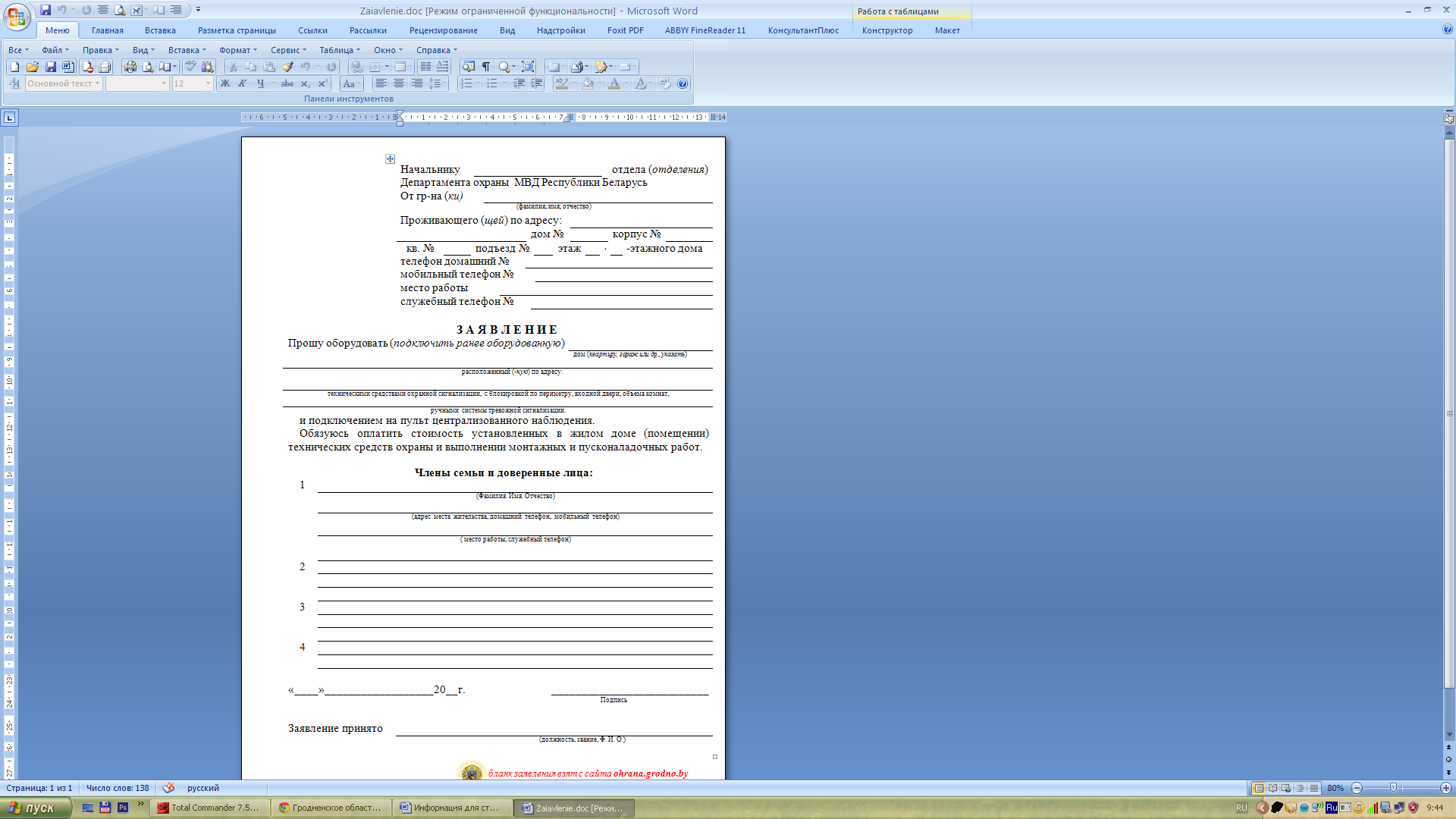 Контактные данныеСвислочский отдел Департамента охраны МВД Республики Беларусь231969 г. Свислочь, пер. Первомайский, 1Р/с BY80BAPB36329050000340000000 в  ОАО «Белагропромбанк», БИК банка BAPBBY2X, ОКПО 37408397, УНП 500009145 Группа средств и систем охранытел.: 8-015-13-3-26-74Пульт централизованного наблюдения (круглосуточно)тел.: 8-015-13-3-40-15, 8-015-13-3-26-73 МТС:+375292808282, Velcom:+375293506181e-mail: grodno.svisl@ohrana.gov.byГродненское областное управление Департамента охранытел. ОДС (круглосуточно): 8-0152-41-20-56, 8-0152-43-49-04e-mail: grodno@ohrana.gov.byсайт: grodno.ohrana.gov.byПрием граждан по вопросам охраны жилых домом (помещений) физических лицосуществляется в каб. №101старшим инспектором-инженером ГС и СО Галушко Сергеем АлександровичемГрафик работы отделаПонедельник-пятница с 09:00 до 18:00Обеденный перерыв с 13:00 до 14:00Выходные: суббота, воскресение